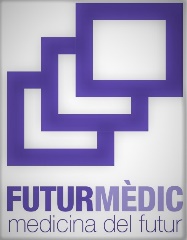 Oferta: Metge especialista en MEDICINA GENERALCentre de treball: Centre Futurmedic , localitat Sant Feliu de GuíxolsTipus de Contracte: Indefinit, jornada a convenirHorari: a convenirRequisits:Titulació oficial o homologació per el ministeriCol·legiat exercentInformàtica a nivell d’usuari           DescripcióBusquem un especialista en MEDICINA GENERAL, per incorporar-se al Centre mèdic Futurmedic, les funcions de treball seran les següents:Prestar assistència sanitària als pacients que acudeixen al centreRealització de reconeixements mèdics Tasques relacionades amb la funció de la professió i vigilància de la salutCentre amb sala polivalent de fisioteràpia i rehabilitacióInteressats posar-se en contacte per telèfon al 972327415-629791568 o enviar CV futurmedicsfg@gmail.com